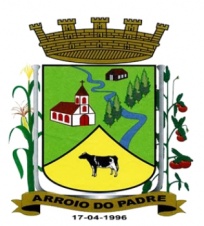 ESTADO DO RIO GRANDE DO SULMUNICÍPIO DE ARROIO DO PADREGABINETE DO PREFEITOA                                                                                                                       Mensagem 61/2016.Câmara Municipal de Vereadores                                                                                                                      Senhor Presidente                                                                                                                                                  Senhores Vereadores	Com meus cumprimentos encaminho-lhes o projeto de lei 61/2016	O projeto de lei 61/2016 está sendo encaminhado a esta Casa Legislativa com a finalidade de incluir no Plano Plurianual, 2013/2017 estabelecido pela Lei Municipal N° 1.355, de 30 de julho de 2013, de forma especifica em seu anexo Programas Temáticos, o novo programa de governo que visa incluir nas disposições de preservação e proteção ás águas no Município de Arroio do Padre. 	Existem no Brasil alguns municípios que tratam estas questões como sendo de governo e com diretrizes especificas e no estado do Rio Grande do Sul o município pioneiro é o de Vera Cruz. Sabendo da existência deste programa naquele município, gestores municipais estiveram ali para conhecerem o programa “in loco”. Percebeu-se que o programa é importante, mas ao mesmo tempo complexo. Viu-se também a sua realidade financeira, onde se verifica que para implantá-lo será necessário estabelecer parcerias técnicas e financeiras e ainda haver o interesse dos produtores rurais em aderir a ele. 	No entanto, para que qualquer ação ou procedimento possa ser levado a efeito em consideração ao programa é imperioso que a legislação orçamentária municipal seja adequado ás suas diretrizes. E é isso que o presente projeto de lei pretende dar início a adequação orçamentária para que na sequencia outras disposições possam também ser regularizadas. 	Sendo o que se apresentava para o momento relativa ao assunto, despeço-me. 	Atenciosamente. 	Arroio do Padre, 11 de agosto de 2016.Leonir Aldrighi Baschi                                                                                                                                            Prefeito MunicipalIImo. Sr.                                                                                                                                                                             Roni Rutz BuchveitzPresidente da Câmara Municipal de VereadoresArroio do Padre/RS.    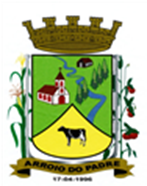 ESTADO DO RIO GRANDE DO SULMUNICÍPIO DE ARROIO DO PADREGABINETE DO PREFEITOPROJETO DE LEI Nº 61 DE 11 DE AGOSTO DE 2016.Dispõe sobre a inclusão de novo Objetivo no anexo I – a) – Programas Temáticos, da Lei Municipal N° 1.355, de 30 de julho de 2013, Plano Plurianual.Art. 1° Fica criado o objetivo no anexo I – a) – Programas Temáticos, da Lei Municipal N° 1.355, de 30 de julho de 2013, que institui o Plano Plurianual 2014/2017, vinculado à Secretaria de Agricultura, Meio Ambiente e Desenvolvimento, com sua denominação e respectivo valor, conforme o anexo I desta Lei.Art. 2° Servirão de cobertura para as despesas decorrentes da criação do objetivo/meta proposto por esta Lei, recursos financeiros provenientes de recursos próprios do Município de Arroio do Padre estabelecidos na legislação orçamentária para o exercício de 2017, acrescidos de eventuais recursos de instituições parceiras do projeto.Art. 3° Esta Lei entra em vigor na data de sua publicaçãoArroio do Padre, 11 de agosto de 2016.Visto TécnicoLoutar PriebSecretário de Administração, Planejamento,Finanças, Gestão e TributosLeonir Aldrighi Baschi                                                                                                                                            Prefeito MunicipalPREFEITURA DE ARROIO DO PADREESTADO DO RIO GRANDE DO SULGABINETE DO PREFEITOAnexo I – Projeto de lei 61/2016Descrição do ProgramaDescrição do ProgramaDescrição do Programa1.1 - Valor Global do Programa1.1 - Valor Global do Programa1.1 - Valor Global do Programa1.1 - Valor Global do ProgramaCódigoTítuloTítulo1.1 - Valor Global do Programa1.1 - Valor Global do Programa1.1 - Valor Global do Programa1.1 - Valor Global do Programa0116Programa de Proteção ás ÁguasPrograma de Proteção ás ÁguasR$ 1.000,00R$ 1.000,00R$ 1.000,00R$ 1.000,001.2 – Indicadores Vinculados ao Programa1.2 – Indicadores Vinculados ao Programa1.2 – Indicadores Vinculados ao Programa1.2 – Indicadores Vinculados ao Programa1.2 – Indicadores Vinculados ao Programa1.2 – Indicadores Vinculados ao Programa1.2 – Indicadores Vinculados ao ProgramaDescriçãoDescriçãoUnidade de MedidaUnidade de MedidaUnidade de MedidaReferênciaReferênciaDataÍndiceAções de Proteção as nascentes de águaAções de Proteção as nascentes de águaNascentes ProtegidasNascentes ProtegidasNascentes Protegidas2014 - 20170 %1.3 – Objetivos do Programa1.3 – Objetivos do Programa1.3 – Objetivos do Programa1.3 – Objetivos do Programa1.3 – Objetivos do Programa1.3 – Objetivos do Programa1.3 – Objetivos do ProgramaObjetivo 1:Objetivo 1:Objetivo 1:Objetivo 1:Objetivo 1:Objetivo 1:Objetivo 1:CódigoDescriçãoDescriçãoDescriçãoDescriçãoDescriçãoDescrição1601Desenvolver procedimentos que tenham por objetivo proteger as nascentes de água do MunicípioDesenvolver procedimentos que tenham por objetivo proteger as nascentes de água do MunicípioDesenvolver procedimentos que tenham por objetivo proteger as nascentes de água do MunicípioDesenvolver procedimentos que tenham por objetivo proteger as nascentes de água do MunicípioDesenvolver procedimentos que tenham por objetivo proteger as nascentes de água do MunicípioDesenvolver procedimentos que tenham por objetivo proteger as nascentes de água do Município1.3.1 – Órgão Responsável pelo Objetivo1.3.1 – Órgão Responsável pelo Objetivo1.3.1 – Órgão Responsável pelo Objetivo1.3.1 – Órgão Responsável pelo Objetivo1.3.1 – Órgão Responsável pelo Objetivo1.3.1 – Órgão Responsável pelo Objetivo1.3.1 – Órgão Responsável pelo ObjetivoCódigoDescriçãoDescriçãoDescriçãoDescriçãoDescriçãoDescrição06Secretária de Agricultura, Meio Ambiente e DesenvolvimentoSecretária de Agricultura, Meio Ambiente e DesenvolvimentoSecretária de Agricultura, Meio Ambiente e DesenvolvimentoSecretária de Agricultura, Meio Ambiente e DesenvolvimentoSecretária de Agricultura, Meio Ambiente e DesenvolvimentoSecretária de Agricultura, Meio Ambiente e Desenvolvimento1.3.2 – Metas Vinculadas aos Objetivos (2017)1.3.2 – Metas Vinculadas aos Objetivos (2017)1.3.2 – Metas Vinculadas aos Objetivos (2017)1.3.2 – Metas Vinculadas aos Objetivos (2017)1.3.2 – Metas Vinculadas aos Objetivos (2017)1.3.2 – Metas Vinculadas aos Objetivos (2017)1.3.2 – Metas Vinculadas aos Objetivos (2017)Buscar implantar o programa, adequando a legislação e estabelecer parcerias com todos os órgãos de governo, para principalmente financiar as suas ações.Buscar implantar o programa, adequando a legislação e estabelecer parcerias com todos os órgãos de governo, para principalmente financiar as suas ações.Buscar implantar o programa, adequando a legislação e estabelecer parcerias com todos os órgãos de governo, para principalmente financiar as suas ações.Buscar implantar o programa, adequando a legislação e estabelecer parcerias com todos os órgãos de governo, para principalmente financiar as suas ações.Buscar implantar o programa, adequando a legislação e estabelecer parcerias com todos os órgãos de governo, para principalmente financiar as suas ações.Buscar implantar o programa, adequando a legislação e estabelecer parcerias com todos os órgãos de governo, para principalmente financiar as suas ações.Buscar implantar o programa, adequando a legislação e estabelecer parcerias com todos os órgãos de governo, para principalmente financiar as suas ações.1.3.2.1 – Iniciativas Vinculadas ás Metas (2017)1.3.2.1 – Iniciativas Vinculadas ás Metas (2017)1.3.2.1 – Iniciativas Vinculadas ás Metas (2017)1.3.2.1 – Iniciativas Vinculadas ás Metas (2017)1.3.2.1 – Iniciativas Vinculadas ás Metas (2017)1.3.2.1 – Iniciativas Vinculadas ás Metas (2017)1.3.2.1 – Iniciativas Vinculadas ás Metas (2017)DescriçãoDescriçãoDescriçãoDescriçãoRegionalizaçãoRegionalizaçãoRegionalizaçãoAdequar a legislação para o atendimento das diretrizes do programa.Adequar a legislação para o atendimento das diretrizes do programa.Adequar a legislação para o atendimento das diretrizes do programa.Adequar a legislação para o atendimento das diretrizes do programa.Todo o MunicípioTodo o MunicípioTodo o MunicípioBuscar parcerias com universidades e outros órgãos que atuam no controle e orientação de processos de saneamento e meio ambiente.Buscar parcerias com universidades e outros órgãos que atuam no controle e orientação de processos de saneamento e meio ambiente.Buscar parcerias com universidades e outros órgãos que atuam no controle e orientação de processos de saneamento e meio ambiente.Buscar parcerias com universidades e outros órgãos que atuam no controle e orientação de processos de saneamento e meio ambiente.Todo o MunicípioTodo o MunicípioTodo o MunicípioFormar parcerias com todos os órgãos de governo para principalmente financiar as ações a serem implantadas objetivando a concretização do Programa.Formar parcerias com todos os órgãos de governo para principalmente financiar as ações a serem implantadas objetivando a concretização do Programa.Formar parcerias com todos os órgãos de governo para principalmente financiar as ações a serem implantadas objetivando a concretização do Programa.Formar parcerias com todos os órgãos de governo para principalmente financiar as ações a serem implantadas objetivando a concretização do Programa.Todo o MunicípioTodo o MunicípioTodo o MunicípioEnvolver os Conselhos Municipais que eventualmente possam contribuir na implantação do programa, seleção de interessados, análise da distribuição de recursos, entre outros.Envolver os Conselhos Municipais que eventualmente possam contribuir na implantação do programa, seleção de interessados, análise da distribuição de recursos, entre outros.Envolver os Conselhos Municipais que eventualmente possam contribuir na implantação do programa, seleção de interessados, análise da distribuição de recursos, entre outros.Envolver os Conselhos Municipais que eventualmente possam contribuir na implantação do programa, seleção de interessados, análise da distribuição de recursos, entre outros.Todo o MunicípioTodo o MunicípioTodo o MunicípioEstabelecer parcerias e/ou instrumentos de compromisso com os proprietários a serem comtemplados.Estabelecer parcerias e/ou instrumentos de compromisso com os proprietários a serem comtemplados.Estabelecer parcerias e/ou instrumentos de compromisso com os proprietários a serem comtemplados.Estabelecer parcerias e/ou instrumentos de compromisso com os proprietários a serem comtemplados.Todo o MunicípioTodo o MunicípioTodo o Município